Всероссийская олимпиада школьников 2021-2022 учебного года.Муниципальный этап. Биология, 5 класс.Время выполнения 120 мин. Максимальное кол-во баллов – 32.Часть I. Вам предлагаются тестовые задания, требующие выбора только одного ответа из четырех возможных. Максимальное количество баллов, которое можно набрать 15 (по 1 баллу за каждое тестовое задание). Индекс ответа, который вы считаете наиболее полным и правильным, укажите в матрице ответов.1. В какой сезон лучше заготавливать дрова, чтобы они лучше горели и давали больше тепла?а) веснойб) летомв) осеньюг) зимой2. Какая из перечисленных дисциплин не относится к биологии? а) вирусология б) фитоморфологияв) цитологияг) геоморфология3. Какая птица выводит птенцов зимой  и отличается от других птиц строением клюва?а) дятелб) синицав) клест г) снегирь4. Какое животное является символом Саяно-Шушенского заповедника:а) тайменьб) ирбисв) нарвалг) осетр5. О каком животном идет речь: «Мягкое золото Сибири»?а) лисаб) песецв) белка г) соболь6. Белый гриб состоит из грибницы, шляпки, ножки. Какую роль играет в жизни гриба шляпка?а) питаниеб) фотосинтез в) спорообразованиег) дыхание7. В классе на уроке биологии провели опыт. Взяли зёрна пшеницы, растёрли их, добавили воды и приготовили тесто. На кусочек теста капнули йод – получилось синее окрашивание. Какой вывод можно сделать из этого эксперимента? 8.	Лупа – оптическая система, состоящая из линзы или нескольких линз, предназначенная для увеличения и наблюдения мелких предметов, расположенных на конечном расстоянии. Её используют во многих областях человеческой деятельности. В школьном биологическом кружке с помощью лупы можно рассмотреть детали строения: а) бактерии кишечной палочкиб) клетки кожицы лукав) планктонного рачка циклопа г) клетки дрожжей 9.	Почему в прежние времена золу из печки часто вносили весной в почву при посадке различных сельскохозяйственных культур? а) Зола содержит массу необходимых растениям органических и минеральных веществ. б) Добавление золы делает почву более лёгкой. в) Зола содержит минеральные вещества, необходимые растениям. г) Зола нужна исключительно для борьбы с вредителями культурных растений.10.	Почему открытый пакет стерилизованного молока рекомендуют хранить в холодильнике не более нескольких дней, ведь в нём исходно убиты все бактерии? а) Потому что длительный контакт с кислородом воздуха портит вкус молока. б) Потому что споры бактерий из воздуха могут попасть в молоко, выйти из состояния покоя и размножиться. в) Потому что в холодильнике есть специфические бактерии, которые быстро размножаются в молоке. г) Потому что вирусы сохраняются после стерилизации молока и могут размножиться. 11. Какого типа побегов не бывает? а) мочковатый побегб) прямостоячий побегв) генеративный побегг) подземный побег.12.  Какая птица гнездится в России,  а на зиму  улетает в Африку?а) сорока обыкновеннаяб) ворона сераяв) голубь сизыйг) ласточка деревенская13. Одним из признаков живых организмов является:а) раздражимостьб) прикреплённый образ жизнив) свечениег) твёрдость14. Отдельным царством являются:а) Водорослиб) Лишайникив) Грибыг) Моллюски 15. Что общего между организмами, изображенными на рисунках?Часть II. Вам предлагаются задания на установление соответствия. Максимальное количество баллов, которые можно набрать - 10 (по 2,5 балла, за каждое тестовое задание). Индекс ответа, который вы считаете правильным, укажите в матрице ответа.1. Установите соответствие между организмами и средой их обитания.2. Установите соответствие, к какому из изображенных на рисунке организмов подходит каждое описание.1) Клетки мелкие, лишены ядра.2) В клетках есть ядро, но нет пластид. Всасывают пищу всей поверхностью тела.3) Клетки имеют ядро и пластиды.4) Клетки имеют ядро, но лишены пластид. 5) Тело состоит из нитей.  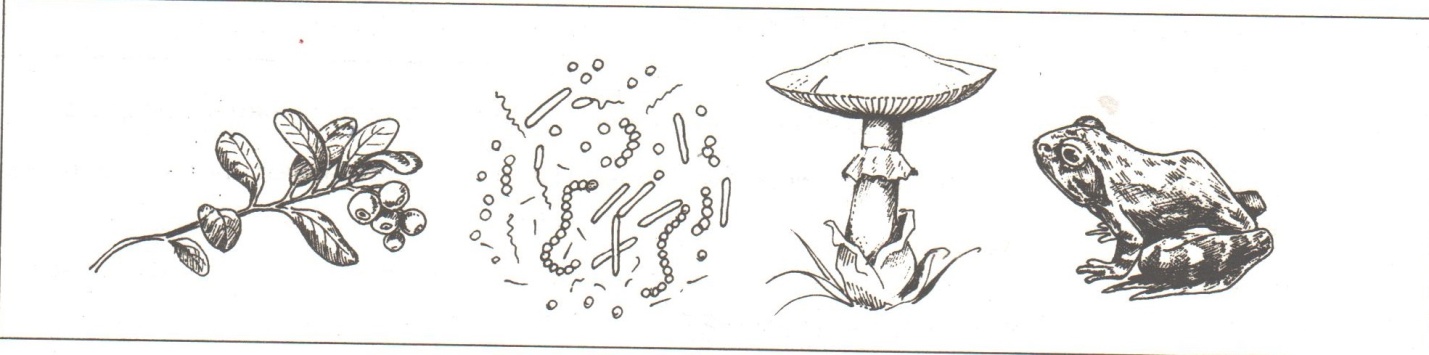 	А			Б			В			Г3. Семена некоторых растений перерабатывают на крупы для варки каш: гречневой, манной, «геркулес», перловой, пшённой, маисовой. Установите соответствие между растениями и семенами,  которые используют для приготовления каш.4. Установите соответствие между организмом и способом размножения, для которого он характерен.Часть III. Вам предлагаются тестовые задания, выполнение которых требует множественного выбора. Максимальное количество баллов, которые можно набрать 4 (по два балла, за каждое тестовое задание). Индекс ответа, который вы считаете наиболее полным и правильным, укажите в матрице ответа.1. Артемий в ходе исследований выяснил, что кусочек сахара весом в 2 грамма полностью растворяется в воде с температурой 25 градусов за 5 минут. Предположите, какое лабораторное оборудование использовал юный исследователь. Варианты ответов:а) 1, 3, 6;б) 2, 4, 6;в) 1, 4, 5;г) 2, 3, 5;д) 2, 4, 5.2. На рисунках изображены съедобные растения. Выберите из них те, которые относятся к двулетникам и в первый год своей жизни накапливают питательные вещества, а на второй год цветут, расходуя их. а) а, б, д; б) б, г, е; в) б, в, д; г) г, д, е; д) а, д, е.Часть IV. Вам предлагается биологическая задача. Максимальное количество баллов, которое можно набрать – 3  (по 0,5 балла за каждую правильную версию).В экологической школе ребята изучали разные растения хвойного леса. Самым распространенным оказался мох. Ребята вспомнили народную примету: если ты заблудился в лесу, то можно определить стороны света с помощью мха, растущего на деревьях — он растет с северной стороны. Объясните это явление. Всегда ли это так? Какие причины влияют на произрастание мха?5 классФИО (участника олимпиады) __________________________________________________Класс_______________школа__________________________________________________………………………………………………………………………………………………………………..Матрица ответовЧасть IЧасть II1.2. 3.4.Часть IIIЧасть IV_1.___________________________________________________________________2.___________________________________________________________________3.___________________________________________________________________4.___________________________________________________________________5.___________________________________________________________________6.__________________________________________________________________а) Семя пшеницы содержит только белки в качестве запасных веществ. б) Семя пшеницы содержит белки и крахмал в качестве запасных веществ. в) Семя пшеницы содержит только крахмал в качестве запасного вещества. г) Семя пшеницы содержит крахмал и, возможно, другие вещества. 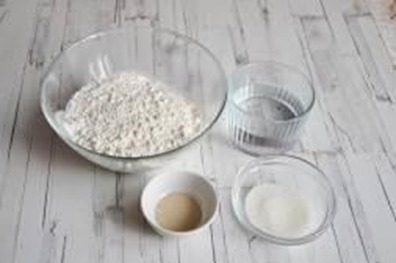 а) активны в поисках пищиб) растут в течение всей жизнив) являются паразитамиг) вырабатывают органические вещества из неорганических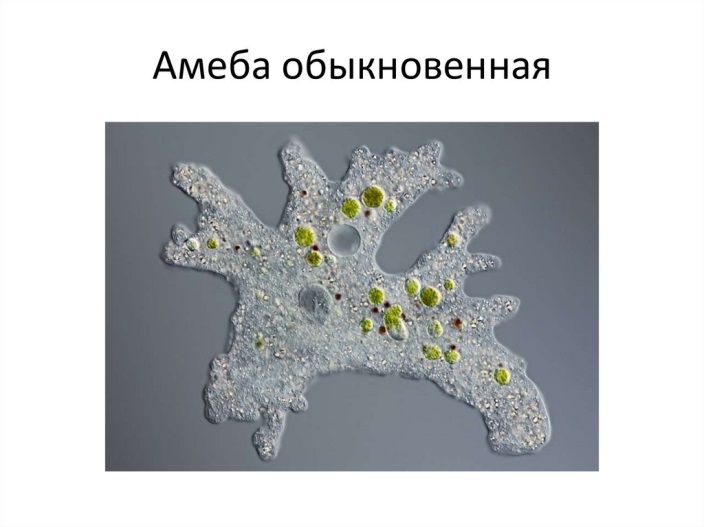 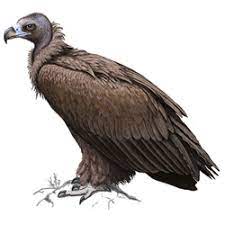 ОРГАНИЗМЫ:МедведкаГлухарьВодоросльКротОкуньСРЕДА ОБИТАНИЯ:А) водная Б) наземно-воздушная В) почвенная1. Кукуруза2. Ячмень3. Пшеница4. Просо5. ГречихаА. ПерловаяБ. Манная В. ГречневаяГ. МаисоваяД. ПшённаяЖивые организмыСпособы размножения1) морской конек2) ехидна3) карась4) дельфин5) майский жукА) Откладывает яйцаБ) Откладывает икруВ) Рождает детенышей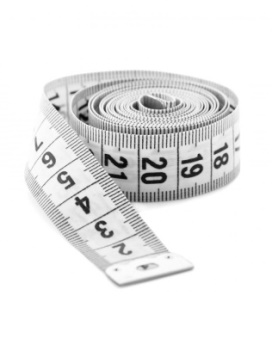 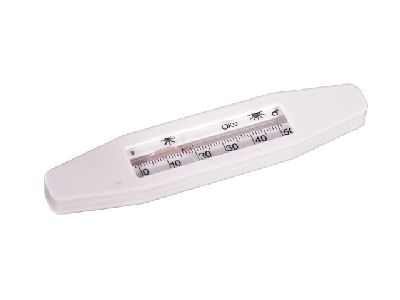 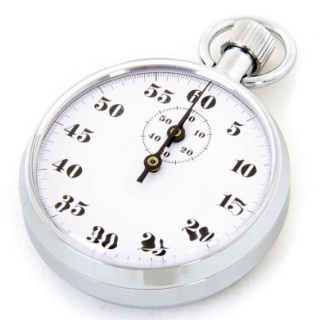 123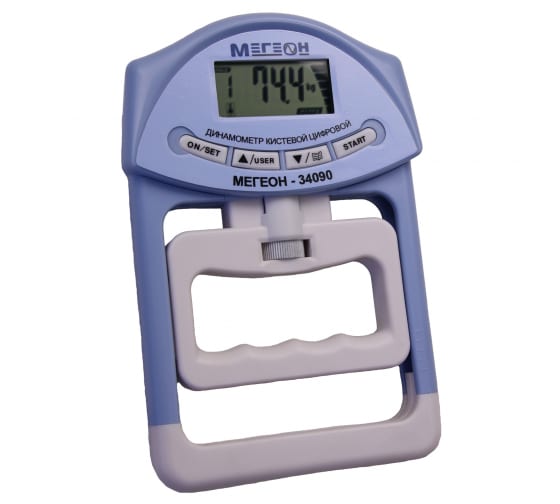 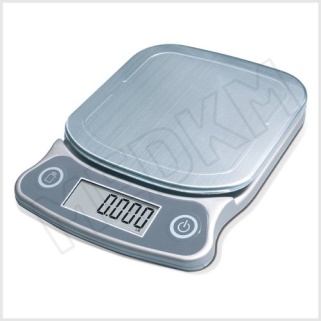 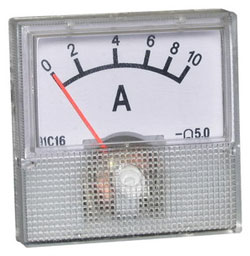 456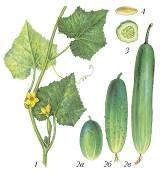 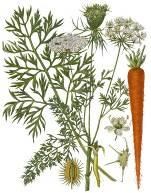 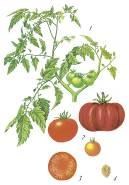 а) огурец; б) морковь; в) томат; 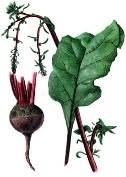 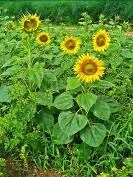 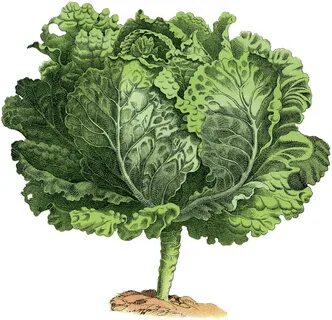 г) свёкла; д) подсолнечник. е) капуста 123456789101112131415123451234512345123451.2.